Протокол № 1заседания членов Совета саморегулируемой организации  «Союз дорожно- транспортных строителей «СОЮЗДОРСТРОЙ»г. Москва                                                                                11 января 2022 годаФорма проведения: очнаяПрисутствовали члены Совета:Андреев Алексей Владимирович – Генеральный директор АО «ДСК «АВТОБАН», Вагнер Яков Александрович – Генеральный директор ООО «Стройсервис», Васильев Юрий Эммануилович – Генеральный директор ООО «МИП «МАДИ-ДТ», Власов Владимир Николаевич – Генеральный директор АО «Дороги и Мосты», Гордон Семен Лазаревич – Генеральный директор ООО «Лагос», Данилин Алексей Валерьевич – Исполнительный директор АО «Сефко», Кошкин Альберт Александрович – президент «СОЮЗДОРСТРОЙ», Любимов Игорь Юрьевич – Генеральный директор ООО «СК «Самори», Хвоинский Леонид Адамович – Генеральный директор «СОЮЗДОРСТРОЙ».Повестка дня: О награждении  нагрудным знаком СРО «СОЮЗДОРСТРОЙ «За вклад в транспортное строительство»  II степени. По первому вопросу: Выступил генеральный директор СРО «СОЮЗДОРСТРОЙ»  Хвоинский Леонид Адамович.- за многолетний добросовестный труд, за значительный вклад в развитие транспортной инфраструктуры и в связи с 65 летним юбилеем, предлагаю рассмотреть возможность награждения Нагрудным знаком «За вклад в транспортное строительство»   II степени Котлярского Эдуарда Владимировича – профессора кафедры «Дорожно-строительные материалы» МАДИ, доктора технических наук.Решили: В соответствии с пунктами 3 и 6 Положения о Нагрудном знаке «За вклад в транспортное строительство», за заслуги в области подготовки специалистов и квалифицированных рабочих кадров для дорожно-транспортного строительства, наградить нагрудным знаком «СОЮЗДОРСТРОЙ» - «За вклад в транспортное строительство» «II» степени Котлярского Эдуарда Владимировича – профессора кафедры «Дорожно-строительные материалы» МАДИ, доктора технических наук.Голосовали:За – 9 голосов, против – нет, воздержался – нет.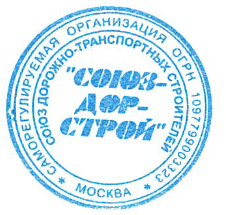 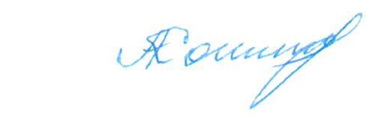 Председатель Совета                                                                   Кошкин А.А.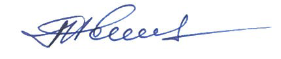 Секретарь Совета                                                                        Попов Я.В.